INDIRA GANDHI NATIONAL COLLEGE LADWACAREER GUIDANCE CELLExpert Lecture on Challenges and opportunities in current EraOn20.01.2020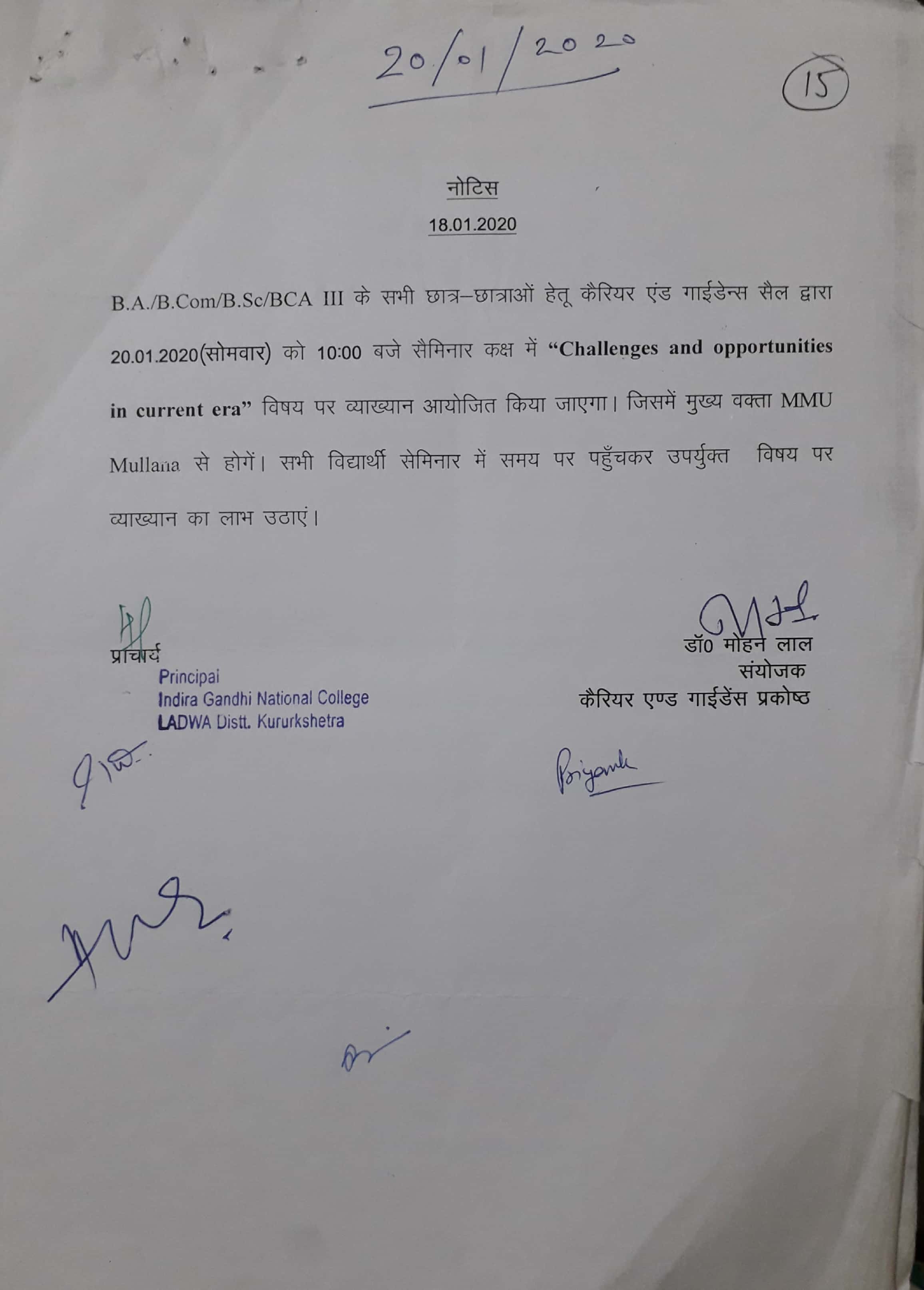 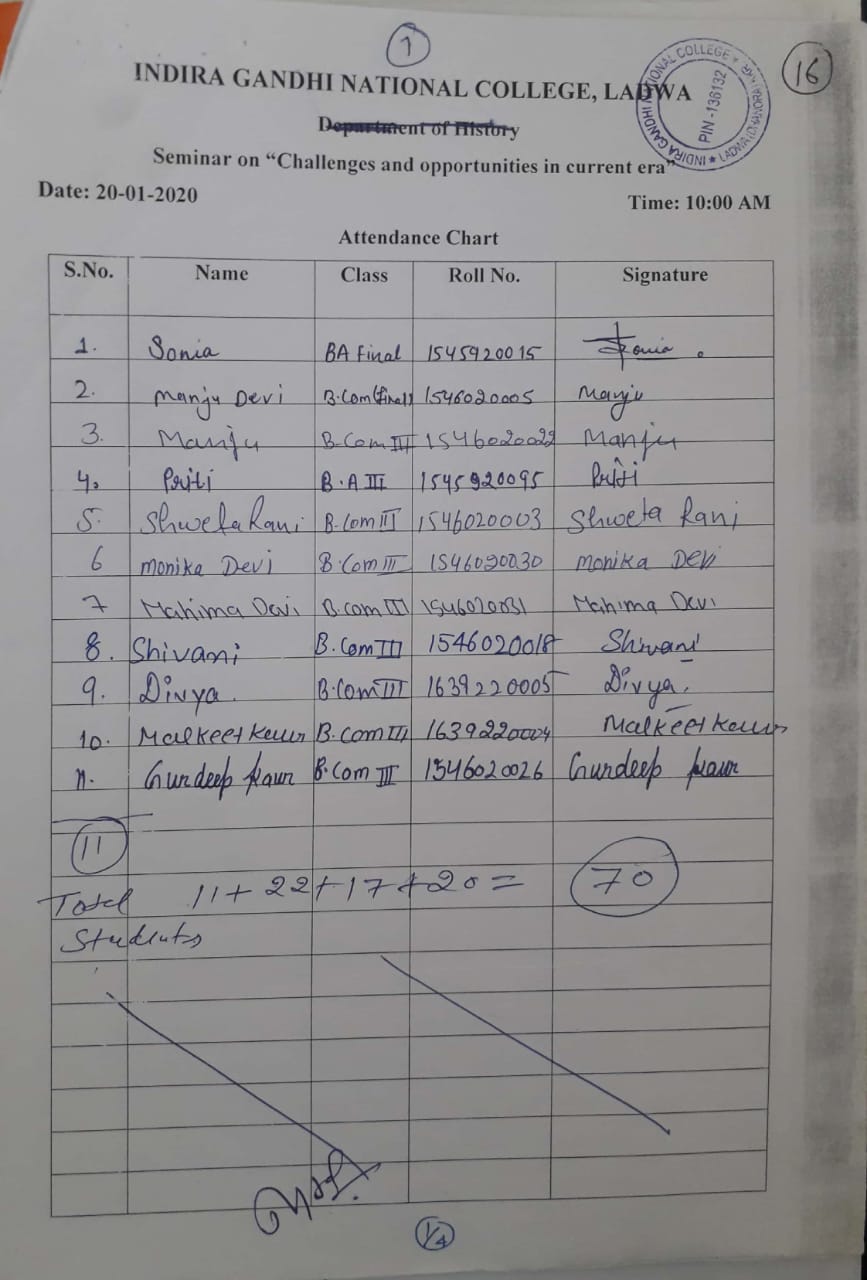 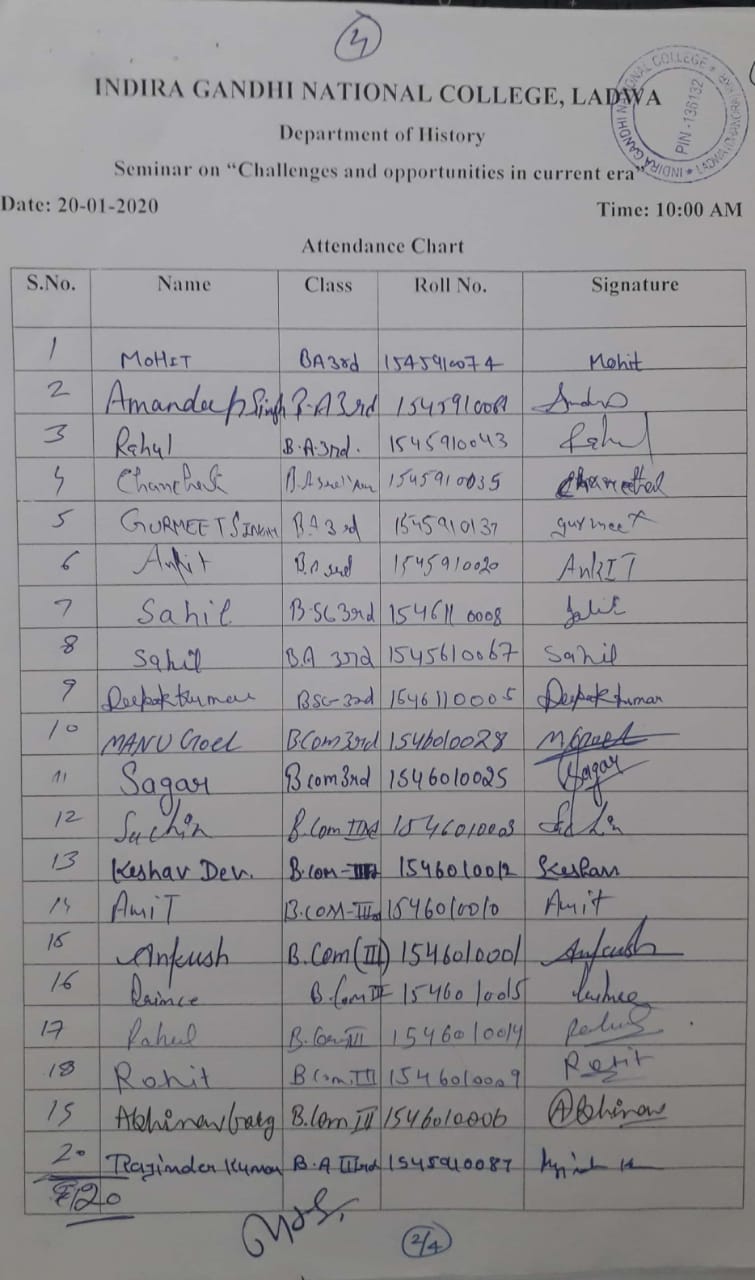 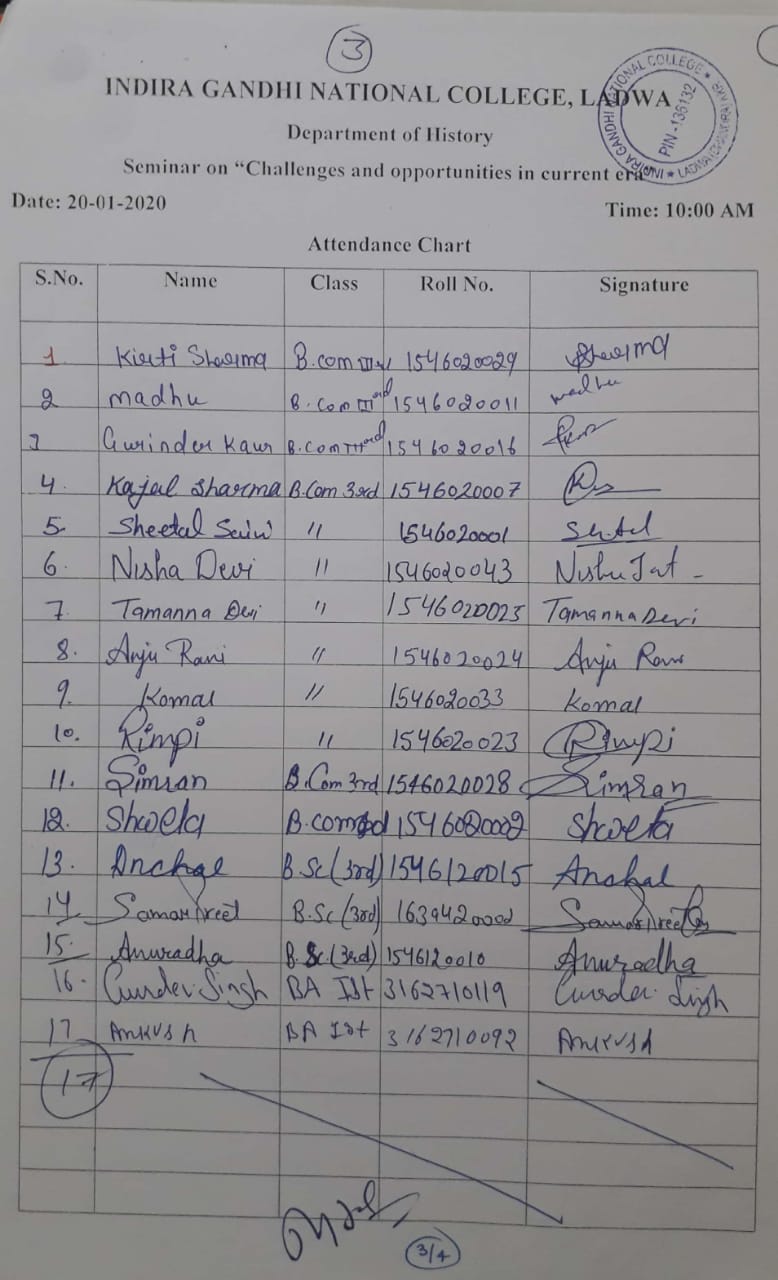 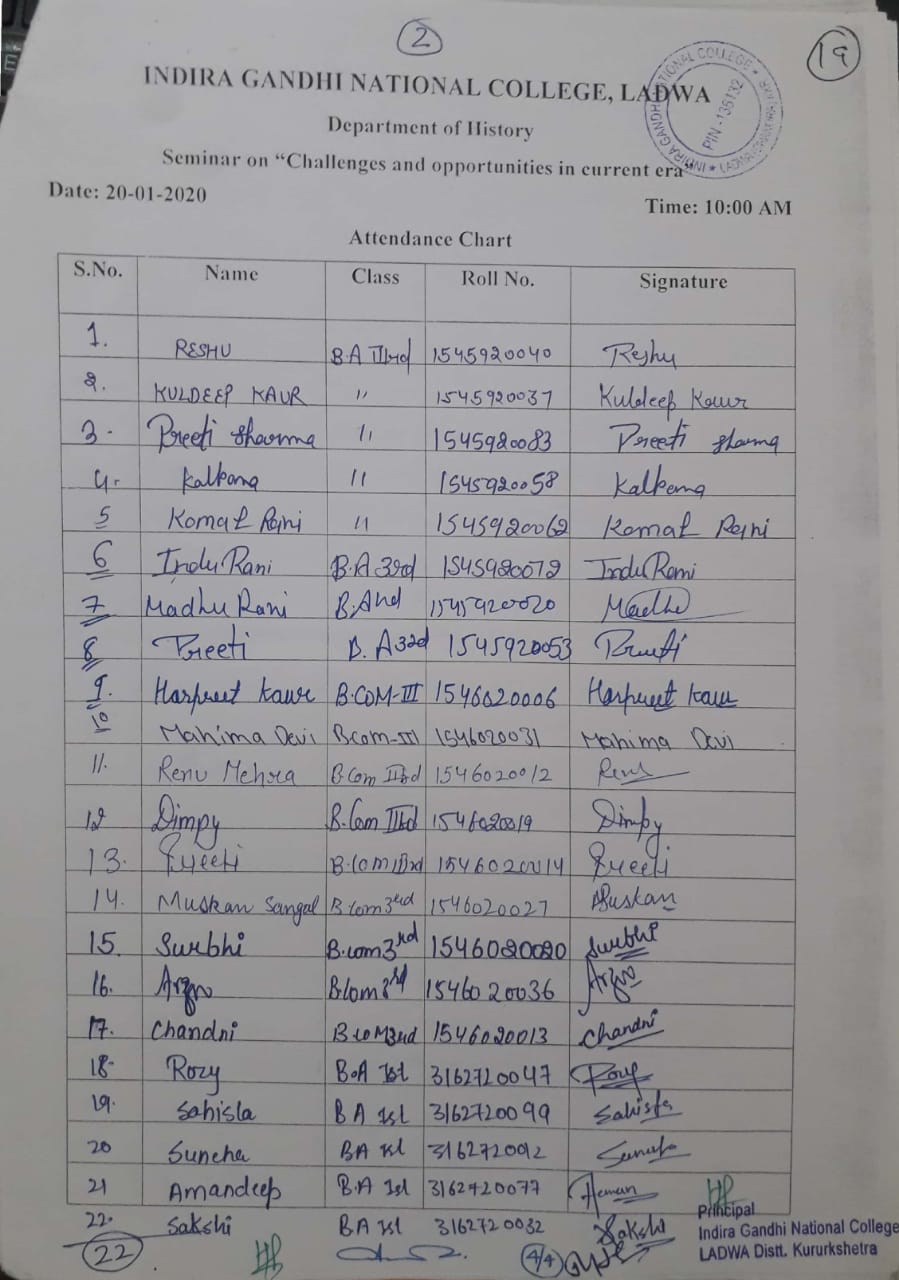 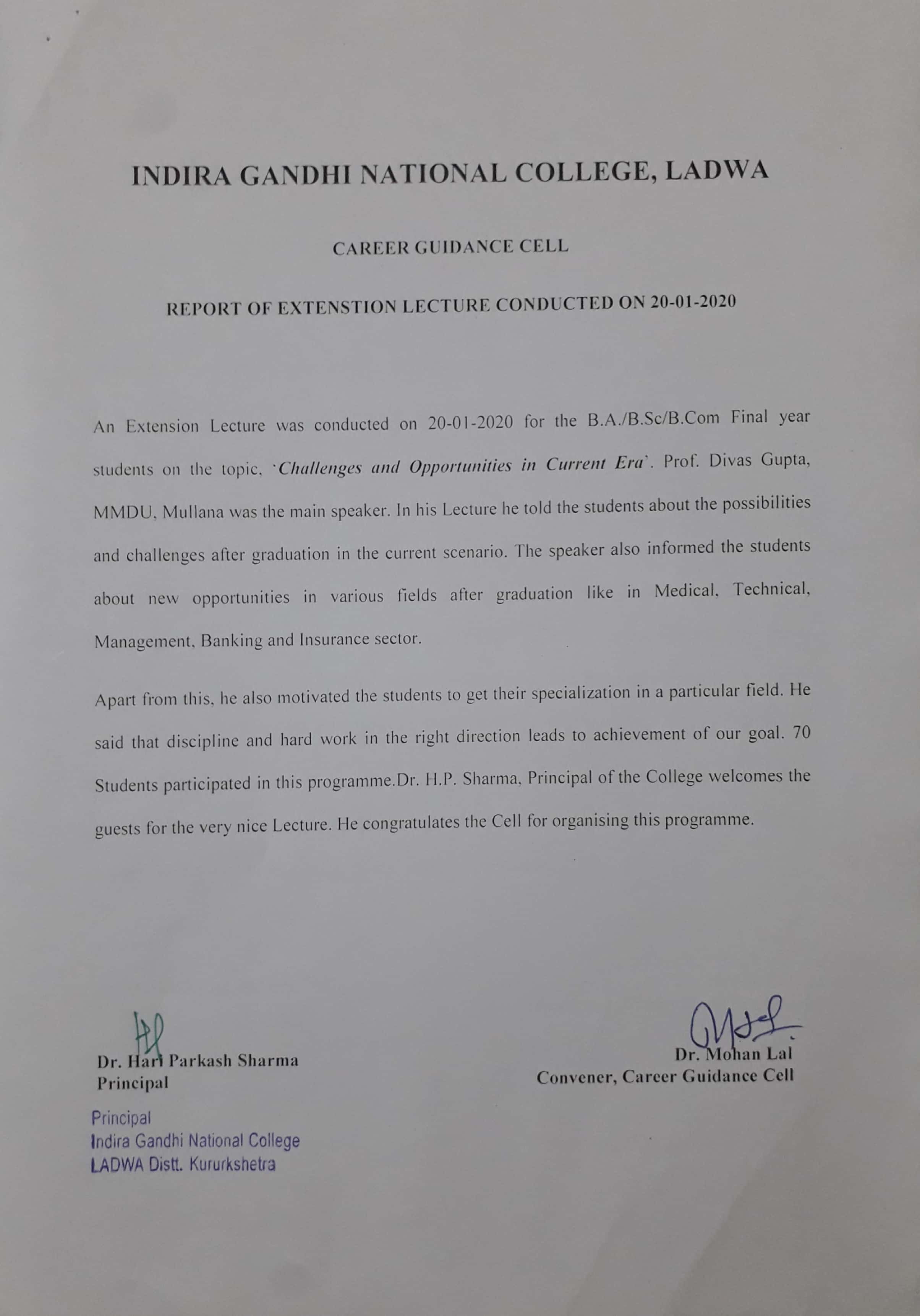 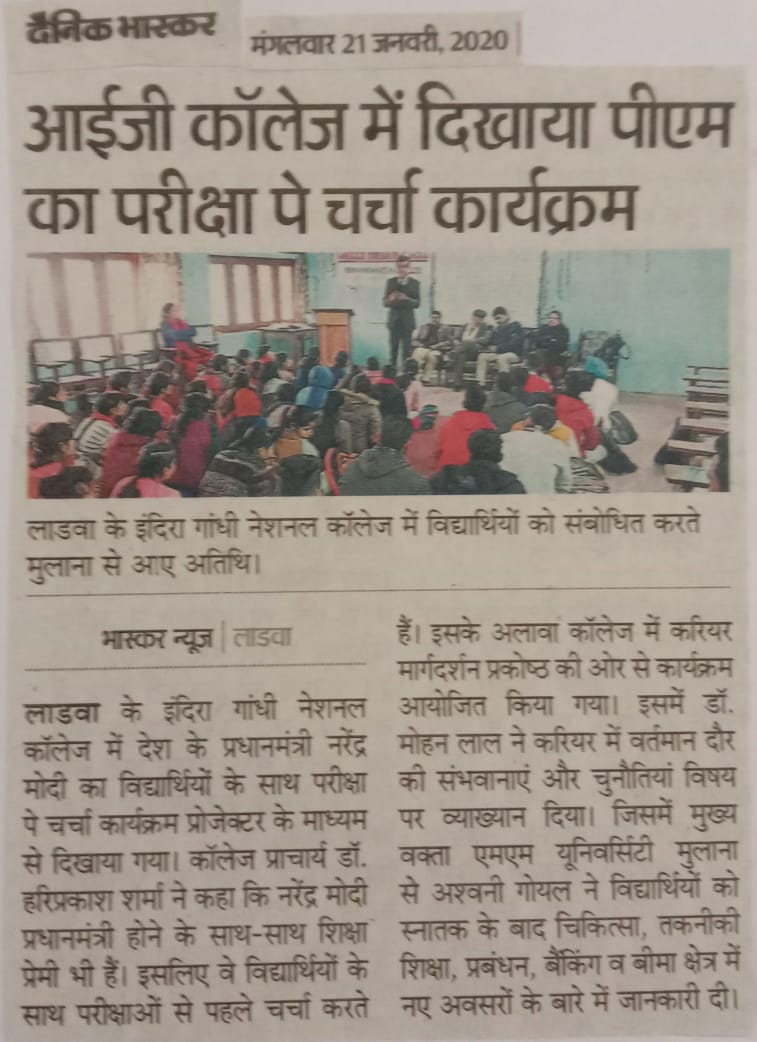 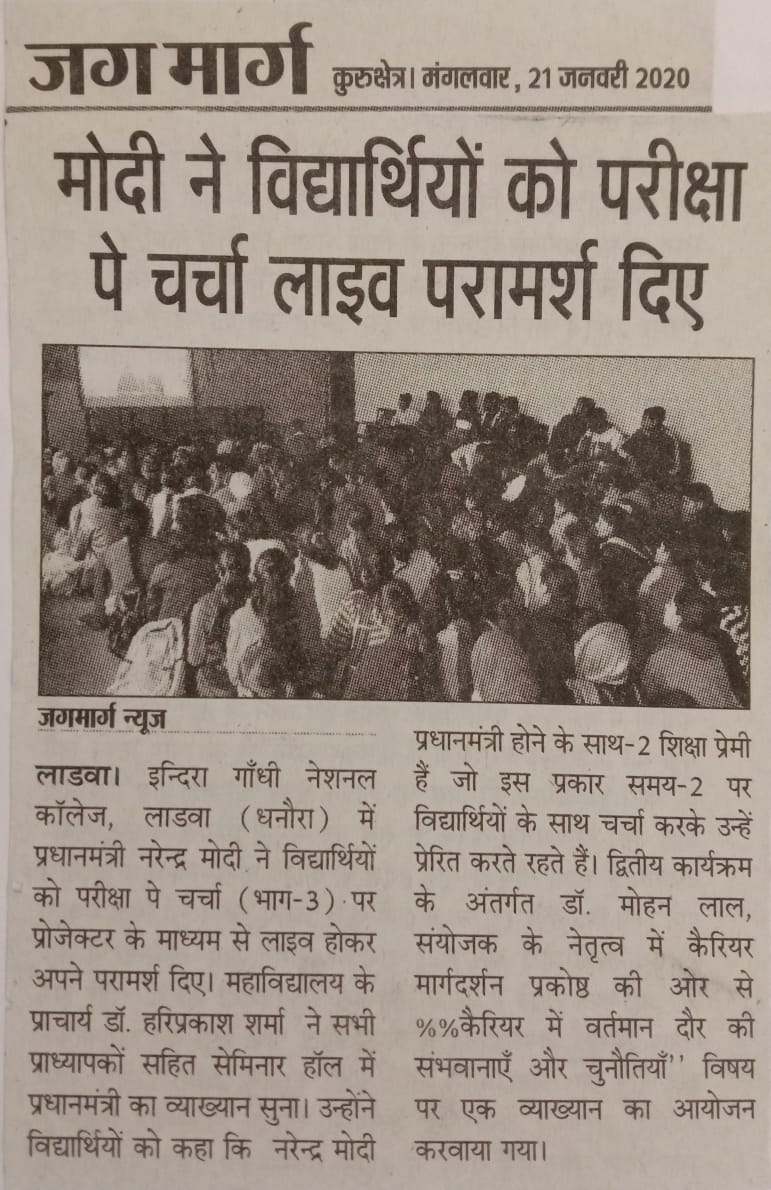 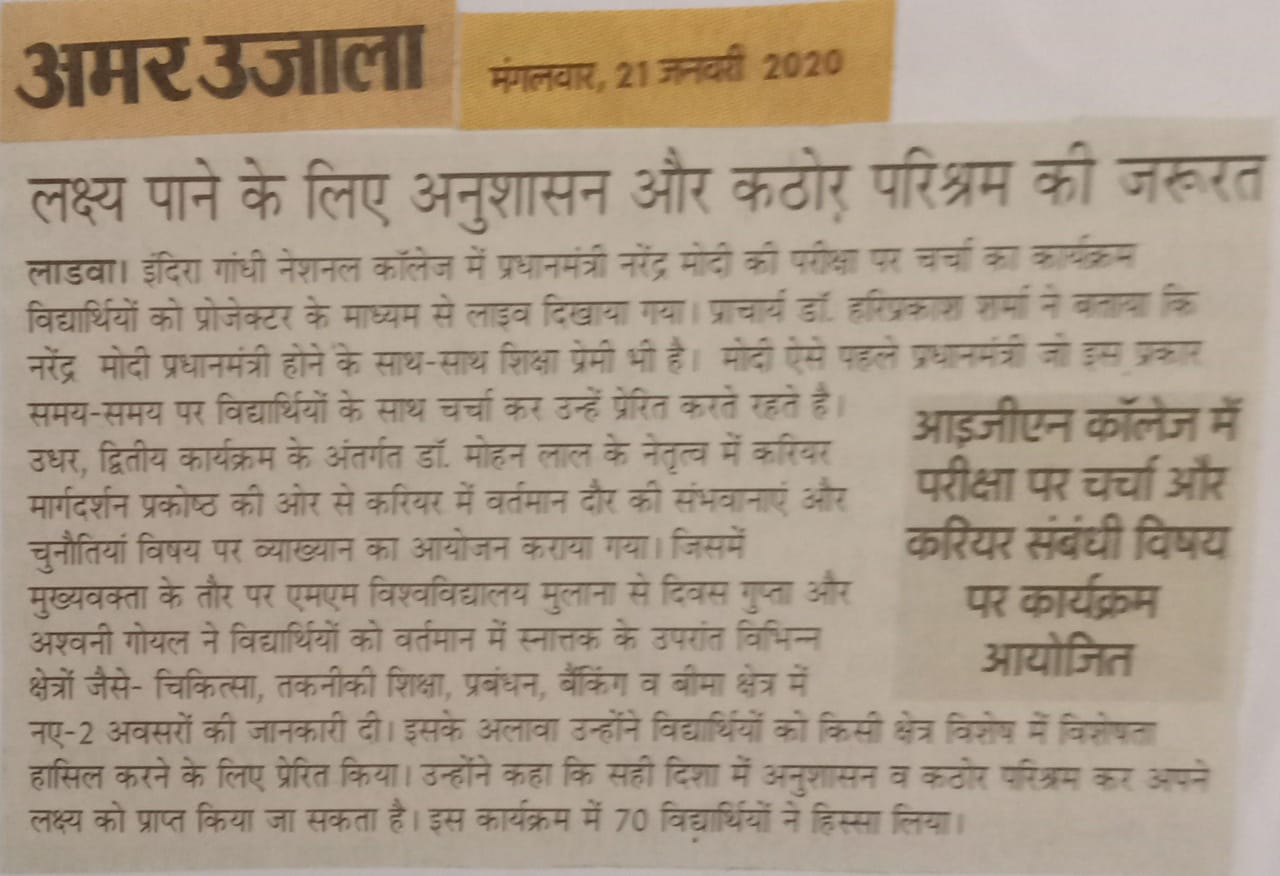 